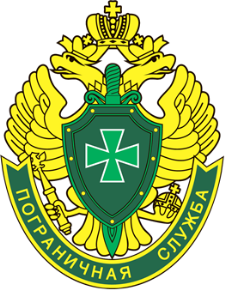 Постановление Правительства РФ от 13 сентября 2012 г. N 923 "Об утверждении перечня стратегически важных товаров и ресурсов для целей статьи 226.1 Уголовного кодекса Российской Федерации" I. Стратегически важные товарыСпирт этиловый неденатурированный с концентрацией спирта 80 об.% или более; этиловый спирт и прочие спиртовые настойки Драгоценные металлы Черные и цветные металлы, а также отходы и лом черных и цветных металлов, металлокерамики, части железнодорожных локомотивов или моторных вагонов трамвая или подвижного состава Озоноразрушающие вещества и продукция, их содержащая II. Стратегически важные ресурсыМясо крупного рогатого скота, домашней птицы, свинина Рыба, ракообразные, моллюски и прочие водные беспозвоночные Мясо и продукты из мяса осетровых рыб, икра осетровых рыб Янтарь Уголь каменный, включая антрацит, кокс и полукокс Нефть сырая и нефтепродукты, содержащие 70 % (мас.) или более нефти или нефтепродуктов, отработанные нефтепродукты Газ природный, газы нефтяные и углеводородные, в сжиженном и газообразном состоянии Пушнина Лесоматериалы Драгоценные и полудрагоценные камниIII. Стратегически важные ресурсы флоры и фауныВиды дикой флоры и фауны, подпадающие под действие Конвенции о международной торговле видами дикой фауны и флоры, находящимися под угрозой исчезновения, от 3 марта 1973 г. или занесенные в Красную книгу РФ